KARTA PRACYPrzebiśniegi z płatków kosmetycznychPotrzebujesz:- niebieską kartkę z bloku technicznego, zieloną i żółtą kartkę (z bloku rysunkowego lub technicznego), - 3 płatki kosmetyczne, - ołówek, - klej, - nożyczki.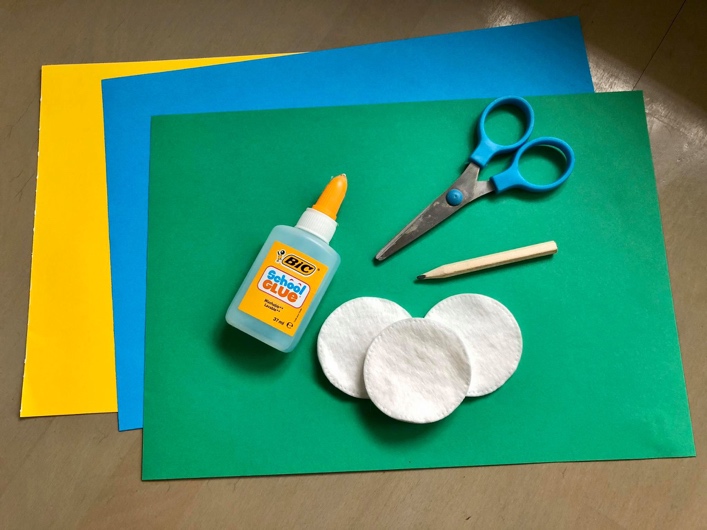 Wytnij 3 zielone paski – takich długości jakie chcesz, aby miały łodygi twoich kwiatów. Narysuj ołówkiem na zielonej kartce 6 listków, a następnie je wytnij.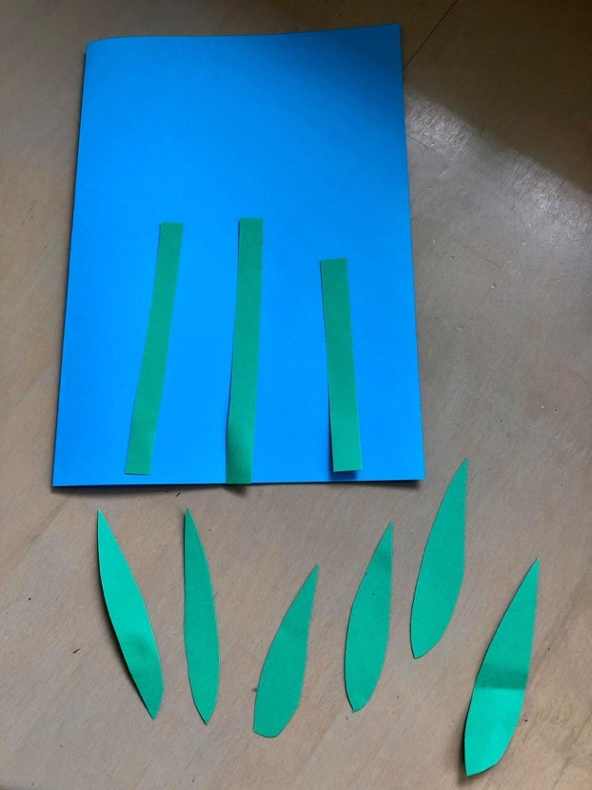 Złóż listki na pół, zginając do środka.Przyklej do niebieskiej kartki łodygi i liście.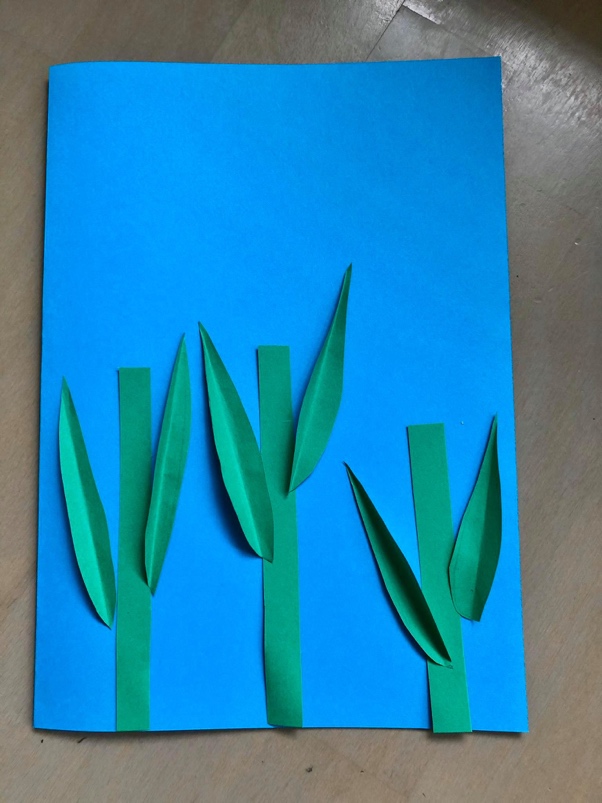 Z żółtej kartki wytnij trzy elementy (w takim kształcie jak na zdjęciu).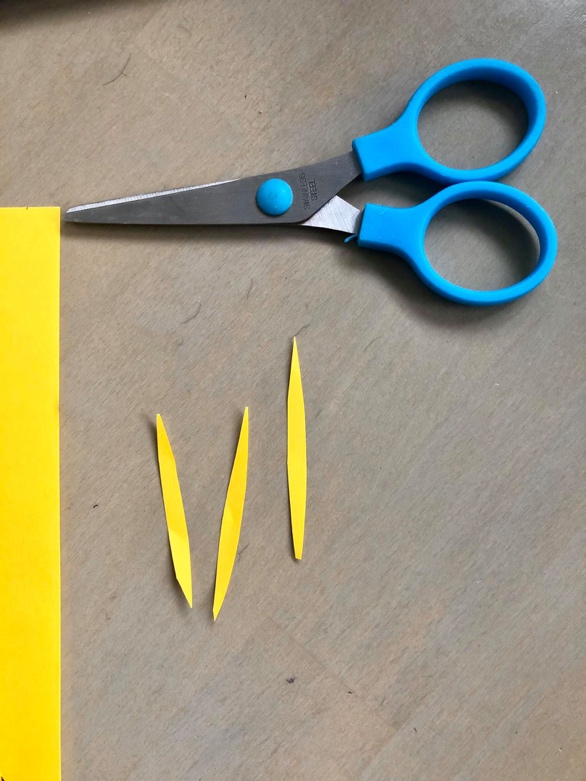 Przyklej żółty element na środek płatka.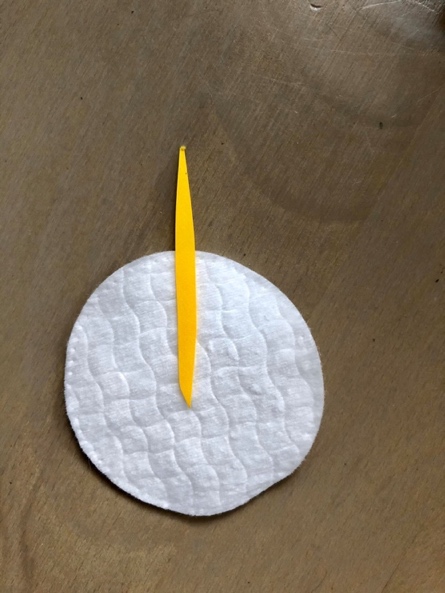 Złóż dolną część płatka do środka. Najpierw lewa strona. 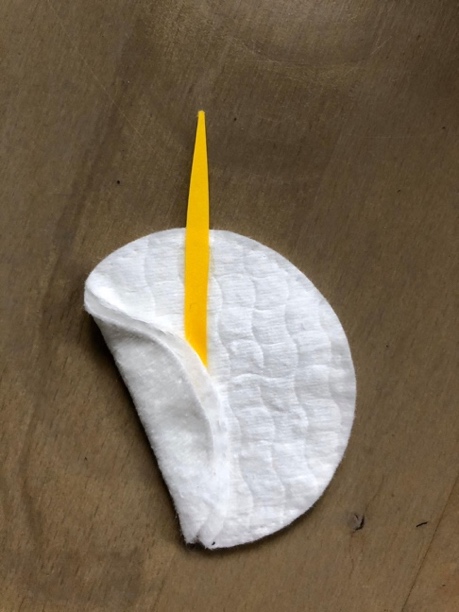 Teraz prawa.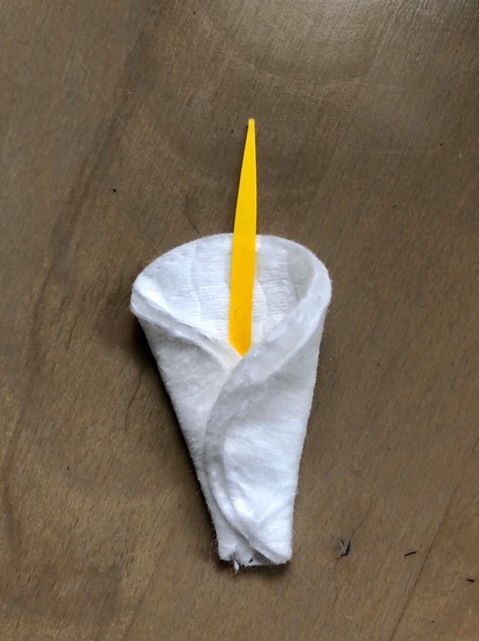 Kwiat jest gotowy ;). Powtórz czynność z pozostałymi płatkami.Przyklej płatki do łodygi.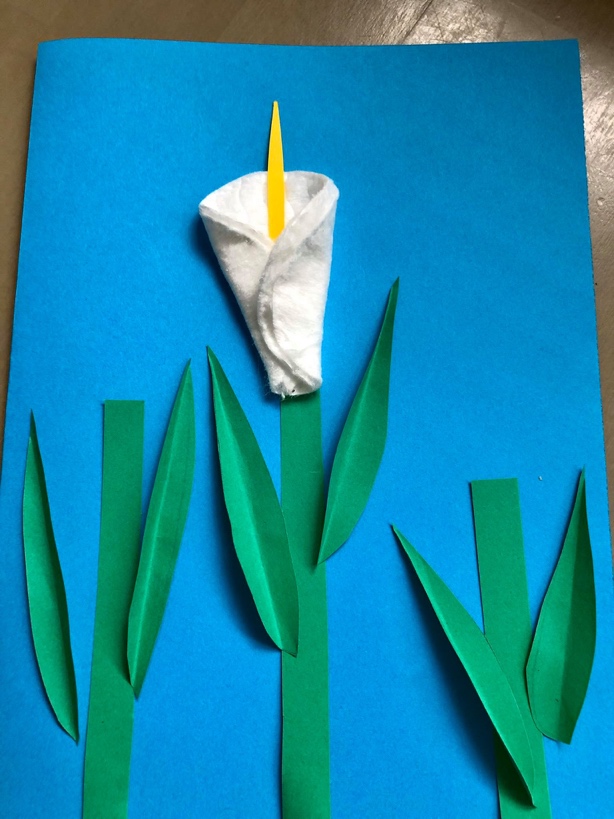 Gotowe – jeśli masz ochotę możesz dokleić trawę na dół kartki lub dodać inne elementy dekoracyjne. 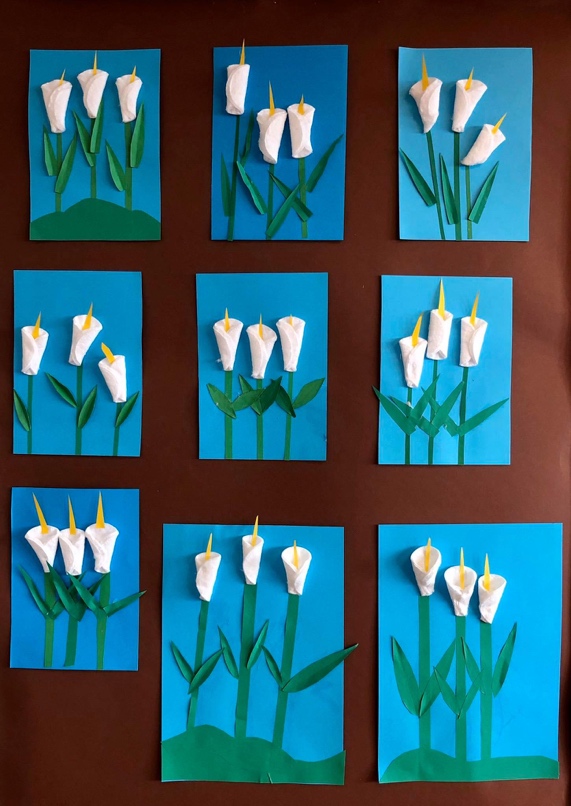 Ważne.Dzięki wykonaniu tej pracy:- doskonalisz sprawność manualną i motorykę małą, - poszerzasz doświadczenia plastyczne.Karta pracy rozwija kompetencje kluczowe:- świadomość i ekspresja kulturalna: twórcze wyrażanie idei, otwarcie na nowości, umiejętność wyrażania wrażliwości i ekspresji podczas czynności plastycznych, umiejętność wyrażania siebie poprzez malowanie.Opracowanie: K.B. 